До реєстр. № 3577 від 02.06.2020 р.ЗАУВАЖЕННЯдо проекту Закону України «Про внесення змін до деяких законодавчих актів України щодо захисту житлових прав дітей-сиріт, дітей, позбавлених батьківського піклування та осіб з їх числа»(реєстр. № 3577)У Головному юридичному управлінні розглянуто зазначений законопроект, підготовлений Комітетом з питань гуманітарної та інформаційної політики до другого читання.Законопроектом передбачається внести зміни до Житлового кодексу Української РСР, законів України «Про охорону дитинства», «Про забезпечення організаційно-правових умов соціального захисту дітей-сиріт та дітей, позбавлених батьківського піклування», «Про житловий фонд соціального призначення» та «Про основи соціального захисту бездомних осіб та безпритульних дітей», якими, серед іншого, пропонується надати право особам з числа дітей-сиріт та дітей, позбавлених батьківського піклування, місцем походження яких є населені пункти тимчасово окупованих територій у Донецькій та Луганській областях, Автономній Республіці Крим і м. Севастополі, позачергового отримання житла із житлового фонду соціального призначення до надання впорядкованого жилого приміщення для постійного проживання або, за їх бажанням, отримати грошову компенсацію за належне їм для отримання жиле приміщення. Таке право також поширюватиметься на зазначених вище осіб після досягнення ними 23 років. Запропоноване призведе до збільшення витрат державного та місцевих бюджетів, а відтак, положення пункту 1 розділу ІІ «Прикінцеві положення» законопроекту, яким передбачено набрання чинності Законом з дня, наступного за днем його опублікування, та введення його в дію через три місяці після набрання ним чинності, не ґрунтуються на вимогах статті 27 Бюджетного кодексу України стосовно подання і розгляду законопроектів, що впливають на показники бюджету, та введення в дію таких законів.Крім того, звертаємо увагу, що зважаючи на вимоги частини третьої статті 142 Конституції України, витрати органів місцевого самоврядування, що виникли внаслідок рішень органів державної влади, компенсуються державою.Також законопроект потребує техніко-юридичних правок.Узагальнюючий висновок: законопроект може бути прийнятий у другому читанні з урахуванням викладених зауважень.Заступник керівникаГоловного управління                                                          В. МІЛОВАНОВ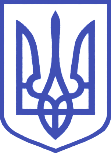 АПАРАТ ВЕРХОВНОЇ РАДИ УКРАЇНИГоловне юридичне управління01008, м.Київ-8, вул. М. Грушевського, 5, тел.:255-20-76